Tradiční vánoční setkání s výstavou betlémůSrdečně Vás zveme na Vánoční výstavu betlémů, která se konáv zasedací místnosti obecního úřaduv pátek 8.12.2017 od 16,30 hod.V podvečer zazní zpěv Zdeňky Cmuntové, sólisty a komorního hráče Jindřicha Kaulferse, který je absolventem mistrovských tříd předních evropských kytaristů. Pro děti je připraveno malé překvapení.Věříme, že to bude pro všechny hezké hudební, voňavé a pohodové setkání. 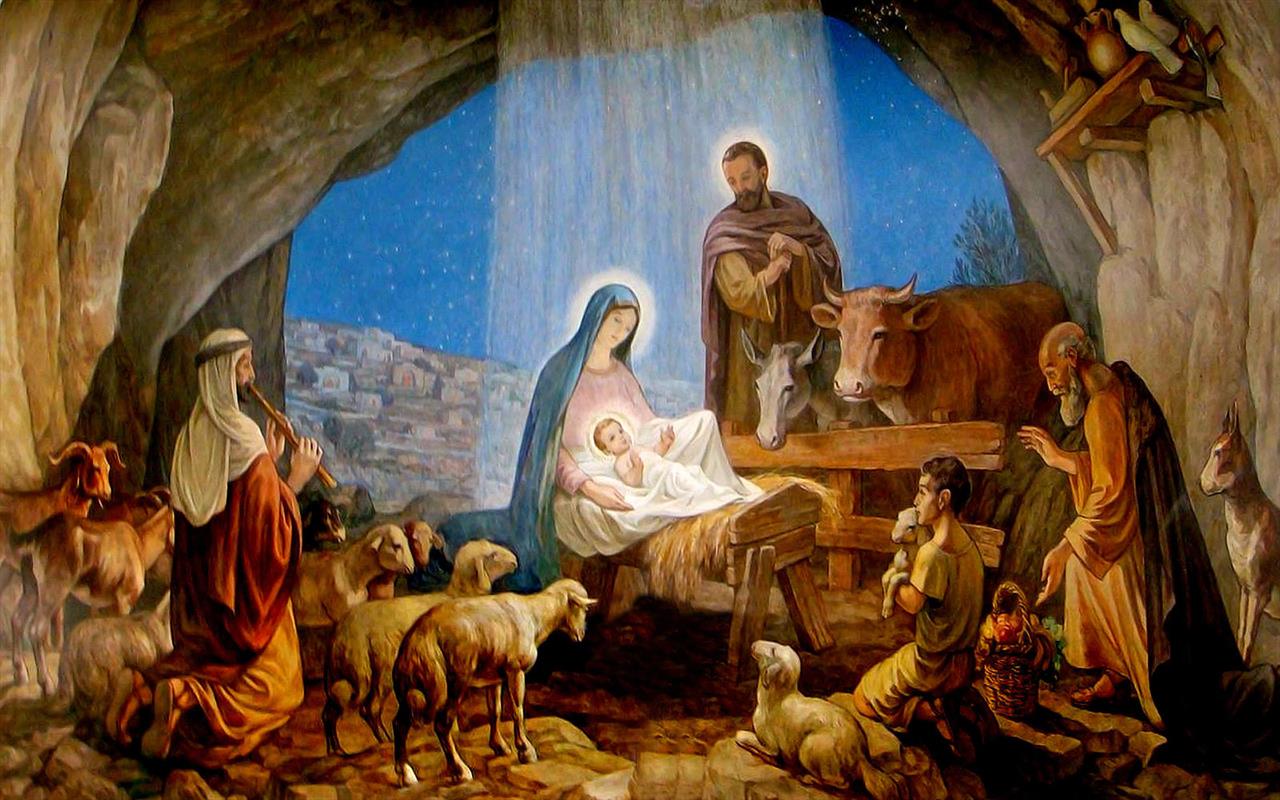 Zároveň přejeme, aby jste všichni prožili  Advent a vánoční svátky v klidu a ve zdraví.